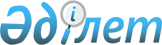 О внесении изменений в решение маслихата Аккайынского района от 22 июня 2009 года № 14-5 "О ставках на земельный налог"
					
			Утративший силу
			
			
		
					Решение маслихата Аккайынского района Северо-Казахстанской области от 18 мая 2016 года N 3-3. Зарегистрировано Департаментом юстиции Северо-Казахстанской области 17 июня 2016 года N 3778. Утратило силу решением маслихата Аккайынского района Северо-Казахстанской области от 12 апреля 2018 года № 19-12
      Сноска. Утратило силу решением маслихата Аккайынского района Северо-Казахстанской области от 12.04.2018 № 19-12 (вводится в действие со дня его первого официального опубликования).

      В соответствии со статьей 26 Закона Республики Казахстан от 6 апреля 2016 года "О правовых актах", пунктом 1 статьи 1 Закона Республики Казахстан от 3 декабря 2015 года "О внесении изменений и дополнений в некоторые законодательные акты Республики Казахстан по вопросам налогообложения и таможенного администрирования", маслихат Аккайынского района РЕШИЛ:

      1. Внести в решение маслихата Аккайынского района от 22 июня 2009 года № 14-5 "О ставках на земельный налог" (зарегистрировано в Реестре государственной регистрации нормативных правовых актов под № 13-2-103 от 16 июля 2009 года, опубликовано 30 июля 2009 года в газете "Аққайың", 30 июля 2009 года в газете "Колос") следующие изменения:

       преамбулу указанного решения изложить в следующей редакции:

       "В соответствии с пунктом 5 статьи 386, пунктом 1 статьи 387, пунктом 1 статьи 444 Кодекса Республики Казахстан от 10 декабря 2008 года "О налогах и других обязательных платежах в бюджет" (Налоговый кодекс), маслихат Аккайынского района РЕШИЛ:";

       2. Настоящее решение вводится в действие по истечении десяти календарных дней после дня его первого официального опубликования и распространяется на правоотношения, возникшие с 1 января 2016 года. 
					© 2012. РГП на ПХВ «Институт законодательства и правовой информации Республики Казахстан» Министерства юстиции Республики Казахстан
				
      Председатель 
III сессии VI созыва

С. Семенюк

      Секретарь маслихата
Аккайынского района

C. Муканов

      "СОГЛАСОВАНО"
Руководитель республиканского
государственного учреждения
"Управление 
государственных доходов
по Аккайынскому району
Департамента государственных
доходов по 
Северо-Казахстанской области
Комитета государственных
доходов Министерства финансов
Республики Казахстан"
18 мая 2016 года

М. Агажанов
